Y10 Music IndustryDo Now:A     B     C     D            3. A     B     C     DA     B     C     D Starter:What is wrong?What is wrong?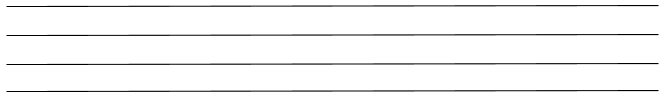 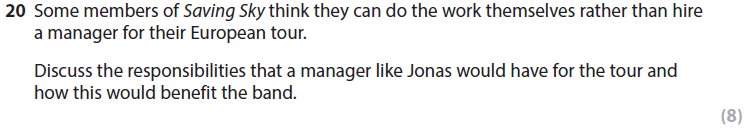 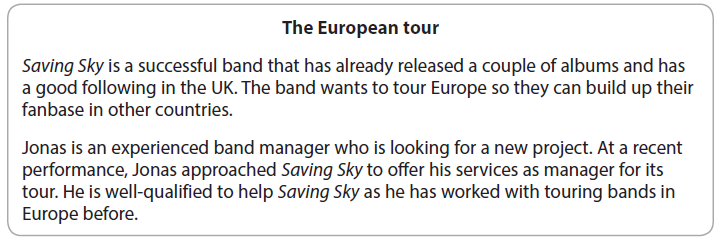 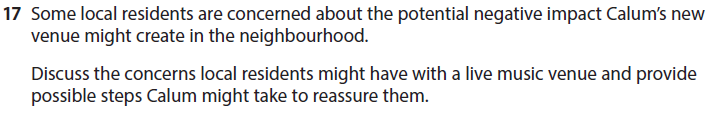 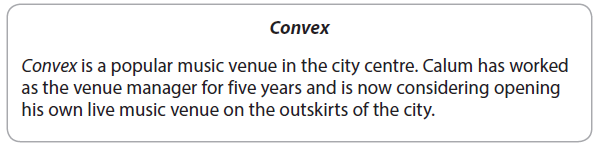 